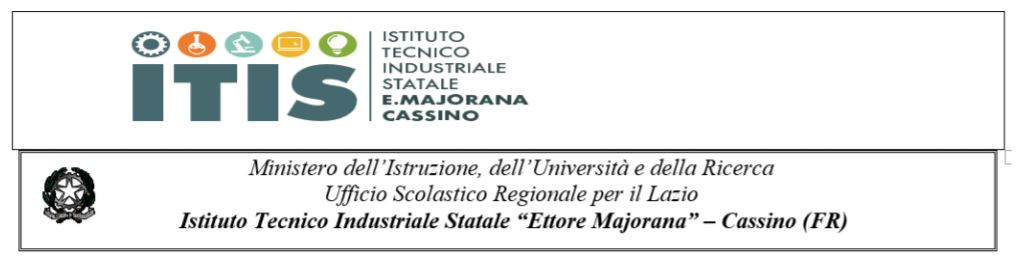 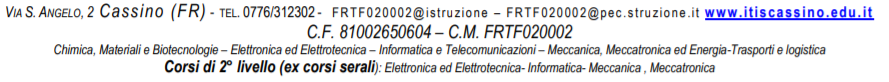 P.E.I.Piano Educativo IndividualizzatoAnno Scolastico2021/20221 - DATI ANAGRAFICICognome: _____________Nome: _____________Data di nascita: __/__/20__Luogo di nascita: _____________ (___)Città di residenza: ____________ (___)Indirizzo: __________________2 - DIAGNOSI ________________________________________________________________________________________________________________________________________________________________________________________________________________________________________________________________________________________________________________________________________________________________________________________________________________3 - ANALISI DELLA SITUAZIONE DI PARTENZA________________________________________________________________________________________________________________________________________________________________________________________________________________________________________________________________________________________________________________________________________________________________________________________________________________________________________________________________________________________________________________________________________________________________________________________________________________________________________________________________________________________________________________________________________________________________________________________________________________________________________________________________________________________________________________3.1 - INFORMAZIONI RELATIVE ALLE CONDIZIONI SOCIO-AMBIENTALI-CULTURALI DI PROVIENENZA________________________________________________________________________________________________________________________________________________________________________________________________________________________________________________________________________________________________________________________________________________________________________________________________________________________________________________________________________________________________3.2 - IL GRUPPO CLASSE________________________________________________________________________________________________________________________________________________________________________________________________________________________________________________________________________________________________________________________________3.3 - IL CONSIGLIO DI CLASSE ________________________________________________________________________________________________________________________________________________________________________________________________________________________________________________3.4 - ASPETTI FUNZIONALI IMPLICATIDal percorso scolastico dell’alunno e dal controllo iniziale delle nozioni possedute svoltosi nei primi due mesi di attività didattica, rilevato tramite osservazioni sistematiche, colloquio informale e tramite lettura dei documenti, si è riscontrato quanto segue:Dimensione della Socializzazione e dell’Interazione________________________________________________________________________________________________________________________________________________________________________________________________________________________________________________________________________________________________________________________________________________________________________________________________________________Dimensione della Comunicazione e del Linguaggio________________________________________________________________________________________________________________________________________________________________________________________________________________________________________________________________________________________________________________________________________________________________________________________________________________Dimensione dell’Autonomia e dell’Orientamento________________________________________________________________________________________________________________________________________________________________________________________________________________________________________________________________________________________________________________________________________________________________________________________________________________Dimensione Cognitiva, Neuropsicologica e dell’Apprendimento________________________________________________________________________________________________________________________________________________________________________________________________________________________________________________________________________________________________________________________________________________________________________________________________________________4 MODALITÀ DI SOSTEGNO DIDATTICO4.1 ORGANIZZAZIONE DELLE ORE DI SOSTEGNOAlla classe vista la presenza dell’alunno sono state assegnate ___ ore settimanali e, date le difficoltà, si è pensato di distribuirle nel seguente modo: _________________________________________________________________________________________________________________________________________________. Ci si riserva tuttavia di modificare tale suddivisione in base alle necessità dell’alunno e della classe. Con l’avvio del progetto di assistenza specialistica sono state poi assegnate altre_______ ore.Il sostegno all'alunno viene comunque effettuato da tutto il Consiglio di Classe che s'impegna, al fine di perseguire gli obiettivi stabiliti nel PEI e nelle programmazioni delle singole discipline.4.2 PROPOSTA DEL NUMERO DI ORE DI SOSTEGNO ALLA CLASSE________________________________________________________________________________________________________________________________________________________________________________________________________________________________________________________________________________________________________________________________________________________________________________________________________________5 PROGETTI SPECIFICI ATTIVITÀ EXTRA SCOLASTICHE E PCTO________________________________________________________________________________________________________________________________________________________________________________________________________________________________________________________________________________________________________________________________________________________________________________________________________________________________________________________________________________________________________________________________________________________________________________________________________________________________________________________________________________________________________________________________________________________________________________________________________________________________6 AREE DI INTERVENTO E ATTIVITÀ PROGRAMMATEL'alunno, fino alla data odierna, ha seguito una programmazione _________________.Il gruppo di lavoro, così come stabilito nel GLO del ____________, concorda nel proseguire con una programmazione _________________________________(normale, per obiettivi minimi, differenziata). Con tale programmazione si svilupperanno e consolideranno gli obiettivi educativi nelle singole aree di intervento in base alle sue reali capacità, tenendo conto della sua evoluzione psicologica e delle sue possibilità di apprendimento. Nel caso di programmazione per obiettivi minimiIn particolare i percorsi scolastici saranno diversi per strumenti e/o metodologie (talvolta contenuti), ma sono ritenuti dal c.d.c. con lo stesso valore formativo. Verrà fatta particolare attenzione alle abilità sociali e strumentali di base. Nel caso di programmazione differenziataIn particolare i percorsi scolastici saranno diversi per strumenti, metodologie e contenuti e non sono ritenuti dal c.d.c. con lo stesso valore formativo. I genitori firmano l’assenso alla valutazione differenziata. 6.1 OBIETTIVI TRASEVERSALIDai dati emersi e dall'osservazione sistematica si ritiene di intervenire e privilegiare le seguenti dimensioni:Dimensione della Socializzazione e dell’InterazioneObiettivi ________________________________________________________________________________________________________________________________________________________________________________________________________________________________________________________________________________________________________Dimensione della Comunicazione e del LinguaggioObiettivi________________________________________________________________________________________________________________________________________________________________________________________________________________________________________________________________________________________________________Dimensione dell’Autonomia e dell’OrientamentoObiettivi ________________________________________________________________________________________________________________________________________________________________________________________________________________________________________________________________________________________________________Dimensione Cognitiva, Neuropsicologica e dell’ApprendimentoObiettivi________________________________________________________________________________________________________________________________________________________________________________________________________________________________________________________________________________________________________6.2 OBIETTIVI SPECIFICINel caso di programmazione per obiettivi minimiOltre agli obiettivi precedenti, sono previsti obiettivi più specifici da realizzare nelle varie materie, che sono derivati dagli obiettivi minimi di apprendimento delle singole discipline, stabilite dai vari dipartimenti. Nel caso di programmazione differenziataOltre agli obiettivi precedenti, sono previsti obiettivi più specifici da realizzare nelle varie materie.6.3 METODOLOGIE  E STRATEGIE________________________________________________________________________________________________________________________________________________________________________________________________________________________________________________________________________________________________________________________________6.4 TEMPI________________________________________________________________________________________________________________________________________________________________________________________________________________________________________________________________________________________________________________________________6.5 STRUMENTI E MEZZI________________________________________________________________________________________________________________________________________________________________________________________________________________________________________________________________________________________________________________________________6.6 VERIFICHE E VALUTAZIONE________________________________________________________________________________________________________________________________________________________________________________________________________________________________________________________________________________________________________________________________PER APPROVAZIONECassino,_____________Il consiglio di classe									     U.T.R. Cassino	      I Genitori							Dott.__________ _____________________________				_____________________________________________________									Il Dirigente Scolastico								_________________________ALUNNO_________________ CLASSE_________________DOCENTE SOSTEGNOCognome  NomeDOCENTECognome NomeMATERIAMATERIAOBIETTIVIDOCENTEMATERIAFIRMA